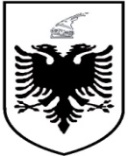 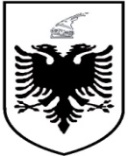 R E P U B L I K A  E  SH Q I P Ë R I S ËMINISTRIA E MBROJTJESTITULLARI I AUTORITETIT KONTRAKTORNr._______ prot.					  	                 Tiranë, më ____.____.2023 NJOFTIMI I KONTRATËS QE PUBLIKOHET NË BULETININ E NJOFTIMEVE PUBLIKE DHE NË FAQEN ZYRTARE TË AUTORITETIT KONTRAKTORSeksioni 1 Autoriteti Kontraktor1.1	Emri dhe adresa e autoritetit kontraktorEmri 			Ministria e MbrojtjesAdresa			Rr. e Dibrës, ish - Shkolla e Bashkuar, Tiranë, kutia postare 2423Tel/Fax		042 226 601/2/3 1320, 1095E-mail			sekprokurime@mod.gov.alFaqjae Internetit	http://www.mod.gov.al1.2	Lloji i autoritetit kontraktor1.3	Kontratë në kuadrin e një Marrëveshjeje të veçantë ndërmjet Shqipërisë dhe një shteti tjetërSeksioni 2 Objekti i kontratës2.1      Numri i referencës së procedurës/lotit: Urdhër Prokurimi nr. 313, datë 03.03.2023, i titullarit të autoritetit kontraktor – Ministria e Mbrojtjes.2.2	Lloji i “Kontratave për punë ”2.3 	Kontratë në bazë të Marrëveshjes Kuadër2.4   	Lloji i Marrëveshjes KuadërMe 1 operator ekonomik                     Me disa operatorë ekonomikë		Të gjitha kushtet janë të përcaktuara	Po 	Jo Në Marrëveshjen Kuadër me 1 operator ekonomik, kur të gjitha kushtet janë të përcaktuara, të jepen arsyet e përzgjedhjes së kësaj lloj Marrëveshje Kuadër2.5  Numri i operatorëve ekonomikë me të cilët do të përfundojë Marrëveshja Kuadër:___________(Këtu duhet të përcaktohet numri maksimal i operatorëve ekonomikë me të cilët do të lidhet Marrëveshja Kuadër).2.7 Autoriteti kontraktor/Autoritetet kontraktore të cilat do të lidhin marrëveshjen kuadër: ____________________________________________________________________________________________________________________________________________2.8	Përshkrim i shkurtër i kontratësFondi limit: 59,203,105 (pesëdhjetë e nëntë milionë e dyqind e tre mijë e njëqind e pesë) lekë pa TVSH.Në rastin kur objekti i prokurimit përbëhet nga disa artikuj, shumatorja e çmimeve për njësi është ________________.Burimi i Financimit: Shpenzimet për këtë procedurë të përballohen nga fondet e vëna në dispozicion nga buxheti i shtetit për vitin 2023, për strukturën përfituese të kontratës, në “Shpenzimet kapitale”, në projektin me kod 18AZ312.Objekti  i kontratës: “Përmirësim i infrastrukturës së jashtme rrugore, Farkë e Vogël, Tiranë”.2.9	Kohëzgjatja e kontratës ose afati kohor për ekzekutimin:  
Kohëzgjatja në muaj 5 (pesë).ose duke filluar nga  // me përfundim në  //2.9.1  Kohëzgjatja e Marrëveshjes Kuadër2.10	Vendndodhja e objektit të kontratës: Në ambientet e jashtme të garnizonit Farkë, Tiranë.2.11	Ndarja në LOTE:  Nëse po, 2.12	Përshkrim i shkurtër i loteve(Objekti dhe fondi limit iloteve)1_____________________________________________________________________________2.____________________________________________________________________________3.____________________________________________________________________________etjNjë Ofertues mund të aplikojë për [një lot], [disa lote], [të gjitha lotet]. Për çdo lot paraqitet një ofertë e veçantë.2.13	Opsionet:  Numri i rinovimeve të mundshme (nëse ka):2.14 	Zvogëlimi i numrit të kandidatëve të përshtatshëm (nëse aplikohet):2.14.1. Do të aplikohet zvogëlimi i numrit të kandidatëve të përshtatshëm, që do të ftohen:2.14.2 Nëse do të aplikohet kriteri për zvogëlimin e numrit të kandidatëve:i.  Të specifikohet numri : __________________ii. Të specifikohen kriteret dhe rregullat që do të zbatohen për zvogëlimin e numrit të kandidatëve:_______________________________2.15	Do të pranohen variantet:  2.15.1Do të pranohet nënkontraktimi:  Nëse do të lejohet nënkontraktimi, te specifikohet përqindja e lejuar për nënkontraktim: ____Autoriteti kontraktor do t’i bëjë pagesa të drejtpërdrejtë nënkontraktorit:Shënime të tjera__________________________________________________________________________________________________________________________________________________________________________________________________________________________________________2.16. Gjatë procesit të prokurimit në fushën e Teknologjisë të Informacionit dhe Komunikimit (TIK) janë përdorur standardet e përgatitura nga Agjencia Kombëtare e Shoqerisë së Informacionit:		     - jo e aplikueshme.2.17. Gjatë procesit të prokurimit në fushën e Teknologjisë të Informacionit dhe Komunikimit (TIK), në rastin kur standardet janë të pa-aplikueshme, është marrë miratimi paraprak nga Agjencia Kombëtare e Shoqërisë së Informacionit:
- jo e aplikueshmeSeksioni 3	Informacioni ligjor, ekonomik, financiar dhe teknik3.1	Kriteret e Pranimit sipas Shtojcës 15.Shënim: Referuar parashikimeve të LPFMS dhe nenit 28 të Rregullave të prokurimit në fushën e mbrojtjes dhe të sigurisë, miratuar me VKM nr. 1170, datë 24.12.2020, pas mbylljes së fazës së para kualifikimit dhe në përfundim të afateve të ankimit, autoriteti kontraktor do të ftojë kandidatët e përzgjedhur/kualifikuar të njihen me dokumentet konkrete të tenderit ku përfshihen edhe kriteret e plota të pranimit, sipas Shtojcës 15.3.2	Sigurimi i ofertës (i zbatueshëm në rastin e procedurave të prokurimit me vlerë më të lartë se kufiri i lartë monetar, në fazën e dytë).Autoriteti/enti kontraktor pranon pagesën e vlerës së sigurimit të ofertës nga ofertuesi edhe në formën:i.  garancisë bankare  Xose  ii. nga shoqëri sigurimi të licencuara nga autoritetet kompetente XSeksioni 4 Procedura4.1	Lloji i procedurës: Procedurë e kufizuarProcedurë prokurimi e rishpallurNëse është procedurë e rishpallur të plotësohen të dhënat identifikuese të procedurës së anuluar:a) Numri i referencës (nr.datë i urdhërit te prokurimit) të procedurës së prokurimit të anulluar _____________________________________________________________________________b) Objekti i prokurimit të procedurës së prokurimi të anulluar __________________________c)Fondi limit i procedurës së prokurimit të anulluar __________________________________Kjo procedurë prokurimi do të zhvillohet bazuar në :Ligjin nr. 36/2020 “Për prokurimet në fushën e mbrojtjes dhe të sigurisë”; VKM nr. 1170, datë 24.12.2020 “Për miratimin e rregullave të prokurimit në fushën e mbrojtjes dhe të sigurisë”;dhe përfshin dy faza kryesore :Faza 1 –  Parakualifikimi dhe përzgjedhja e kandidatëve:Faza e parë (para kualifikimi) ka të bëjë me përzgjedhjen e kandidatëve, përpara dërgimit të ftesës për ofertë nga AK-ja. Para kualifikimi i ofertuesve është një proces i ndryshëm nga procedura e vlerësimit të ofertave, e cila përqendrohet në çmimin dhe kriteret e përcaktuara në dokumentet e tenderit. Procesi i para kualifikimit do të bëhet duke u përqendruar në vlerësimin e përvojës dhe aftësinë e kandidatëve për të zbatuar në mënyrë të kënaqshme kontratën konkrete. Qëllimi kryesor i para kualifikimit është përzgjedhja e atyre kontraktorëve/furnitorëve, kualifikimet dhe përvoja e të cilëve minimizon rrezikun e mosekzekutimit, sipas projektit/kontratës së propozuar.Kriteret për përzgjedhjen e kandidatëve në Fazën e Parë, janë përkatësisht si më poshtë:Kandidatët e interesuar duhet të paraqesin deklaratën mbi përmbushjen e kritereve të përgjithshme, sipas Shtojcës 13, të dokumenteve të tenderit të publikuara nga APP, në seksionin Legjislacioni/Prokurime në fushën e mbrojtjes dhe sigurisë, rubrika DST “Procedurë_e_Kufizuar_Punë”, në përputhje me parashikimet e nenit 38, të  LPFMS, (https://www.app.gov.al/legjislacioni/prokurimet-ne-fushen-e-mbrojtjes-dhe-te sigurise/dst/).Kandidatët e interesuar duhet të vetëdeklarojnë se kanë paguar të gjitha detyrimet e maturuara të energjisë elektrike të kontratave të energjisë që ka operatori ekonomik që është i regjistruar në Shqipëri. Ky vetëdeklarim kërkohet për operatorët ekonomikë, të cilët operojnë në territorin e Republikës së Shqipërisë. Kandidatët e interesuar duhet të disponojnë licencat e nevojshme për zbatimin e kontratës, bazuar në formatin e miratuar me vendim të Këshillit të Ministrave nr. 42, datë 16.01.2008 “Për miratimin e rregullores për kriteret dhe procedurat e dhënies se licencave profesionale të zbatimit, klasifikimit dhe disiplinimit të subjekteve juridike që ushtrojnë veprimtari ndërtimi” të ndryshuar. Licenca profesionale e Operatorëve Ekonomikë lidhur me ekzekutimin e punëve objekt i kontratës duhet të përmbajë kategoritë e mëposhtme : Për punimet e përgjithshme të ndërtimit:N.P. 1	A	Punime gërmimi në tokëN.P. 4	C	Rrugë autostrada, ura, mbikalime, hekurudha, linja tramvai, metro, hekurudhë me kavo dhe pista aeroportualeN.P. 7 A	Ujësjellësa, gazsjellësa, vajsjellësa, vepra kullimi e vaditjeN.P. 11 A	Ndërtime për nënstacione, gabinat e transformatorit linjat e T/N dhe tensionit të mesëm dhe shpërndarjen e energjisë elektrike.Për punimet speciale të ndërtimit:N.S. 6	A	Sinjalistika rrugore jondriçueseN.S. 8	A	Ndërtime parafabrikat me beton të armuar, struktura metalike dhe druriPër operatorët e huaj të bëhet njehsimi i licencës profesionale që disponojnë nga vendi i origjinës pranë Institucionit përkatës, në plotësim të licencave profesionale të kërkuara për ekzekutimin e kontratës. Operatorët ekonomikë pjesëmarrës duhet të jenë të pajisur me licensë lëshuar nga QKL, “Kodi III.2.B” (Për grumbullim, ruajtje dhe transport të mbetjeve inerte dhe të ngurta), së bashku me aktin e miratimit, në përputhje me parashikimet e vendimit të Këshillit të Ministrave nr. 538, datë 26.5.2009 “Për licencat dhe lejet që trajtohen nga apo nëpërmjet Qendrës Kombëtare të Licencimit (QKL) dhe disa rregullime të tjera nënligjore të përbashkëta”, i ndryshuar.Kandidatët e interesuar duhet të paraqesin kopje të deklaratave të xhiros vjetore të lëshuar nga administrata tatimore për 3 (tre) vitet e fundit financiare (2020 -  2021 - 2022). Xhiro mesatare e tre viteve të fundit, nuk duhet të jetë më e ulët se 50 % e vlerës së fondit limit objekt prokurimi.Kandidatët e interesuar duhet të paraqesin kopje të bilanceve të viteve financiare 2020 dhe 2021, të paraqitura në organet tatimore dhe të certifikuara/konfirmuara nga ana e këtyre organeve dhe të shoqëruara me Akt Ekspertizën e Ekspertit Kontabël të Autorizuar, në rastin kur janë në kushtet e përcaktimeve të ligjit nr. 10091 datë 5.3.2009 “Për auditimin ligjor, organizimin e profesionit të ekspertit kontabël të regjistruar dhe të kontabilistit të miratuar”, i ndryshuar. Kandidatët e interesuar duhet të kenë përvojë të suksesshme në kontrata të mëparshme dhe për këtë duhet të paraqesin: dokumentacion për punë të ngjashme për një objekt të vetëm në një vlerë jo më të ulët se 50% së vlerës së përllogaritur të kontratës që prokurohet dhe që është realizuar gjatë tri viteve të fundit;dokumentacion për punë të ngjashme deri në një kufi, ku vlera monetare totale e punëve të kryera, e marrë së bashku gjatë tri viteve të fundit, është jo më e ulët se dyfishi i vlerës limit të kontratës që prokurohet.Vlerësimi i përvojës së suksesshme të Operatorëve Ekonomikë do të kryhet bazuar në deklaratat e dokumentat e mëposhtme:Për kontrata të realizuara me institucione shtetërore :- kontratë;- formular vlerësimi;- situacionet pjesore si dhe faturat tatimore për çdo situacion punimesh (ku të shprehen qartë datat, vlera, koha dhe natyra e punës së bërë);- situacion përfundimtar;- akt kolaudimi;Për kontrata të realizuara me subjekte private : - kontrata përkatëse;- situacionet pjesore si dhe faturat tatimore për çdo situacion punimesh (ku të shprehen qartë datat, vlera, koha dhe natyra e punës së bërë);- situacioni perfundimtar;- akt kolaudimi Kandidatët e interesuar duhet të vërtetojnë se disponojnë personelin kryesor, drejtues teknik në    licencën e shoqërisë, si më poshtë- Arkitekt 		1 (një)- Inxhinier ndërtimi	1 (një)- Inxhinier elektrik	1 (një)- Inxhinier hidroteknik 1 (një)Për këtë operatorët ekonomikë duhet të paraqesin :Kontratë pune, diplomën Universitare dhe listpagesat për periudhën e kërkuar.Drejtuesit teknik duhet të jenë të punësuar sipas kritereve të VKM nr. 42 date 16.01.2008, i ndryshuar, sa i takon ndalimeve të dypunësimit.Në çdo rast, Autoriteti Kontraktor ka të drejtë të bëjë verifikime lidhur me deklarimin e OE, në funksion të përmbushjes së këtij kriteri.Të gjithë punonjësit e kërkuar sipas kësaj pike duhet të jenë në listpagesat e shoqërisë për periudhën Janar - Mars 2023.  Kandidatët e interesuar duhet të vërtetojnë se e zhvillojnë aktivitetin e tij në fushën objekt prokurimi në përputhje me standardet e menaxhimit të cilësisë, shëndetit dhe sigurisë në punë, menaxhimit të mjedisit dhe sigurisë së informacionit. Për këtë duhet të paraqesë certifikatat e mëposhtme: Certifikatë ISO 9001:2015 mbi “Sistemet e menaxhimit te cilësisë”; Certifikatë ISO 45001 - 2018  mbi “Sistemin e Menaxhimit të Shëndetit dhe Sigurisë në punë”; Certifikatë ISO 14001:2015 mbi “Sistemet e menaxhimit të mjedisit”;Certifikatë ISO 27001:2013 mbi “Menaxhimin e sigurisë së informacionit”.Certifikatat si më sipër duhet paraqiten origjinale ose kopje të noterizuara, të lëshuara  nga një organ i vlerësimit të konformitetit, i akredituar nga organizmi kombëtar i akreditimit ose organizma ndërkombëtarë akreditues, të njohur nga Republika e Shqipërisë.Në rast të bashkimit të operatorëve ekonomik secili operator duhet ti disponojë certifikatat e mësipërme. Kandidatët e interesuar për të marrë pjesë në procedurë duhet të dorëzojnë dokumentacionin në përputhje me kërkesat e përcaktuara si më sipër, në origjinal ose kopje të noterizuar, në një zarf të mbyllur, jo transparent, të nënshkruar dhe vulosur nga ana e tyre. Autoriteti Kontraktor, do të shqyrtojë dokumentet e dorëzuara nga operatorët ekonomikë dhe do të vlerësojë nëse ky dokumentacion plotëson kërkesat e përcaktuara në njoftimin e kontratës. Formulari i kërkesës për pjesëmarrje duhet të plotësohet sipas formatit të dokumenteve të tenderit të publikuara nga APP në seksionin Legjislacioni / Prokurime në fushën e mbrojtjes dhe sigurisë. (https://www.app.gov.al/legjislacioni/prokurimet-ne-fushen-e-mbrojtjes-dhe-te-sigurise/dst/).Faza 2 - Ftesa për Ofertë dhe vlerësimi: Autoriteti Kontraktor do të dërgojë një ftesë për ofertë tek Kandidatët të cilët kanë plotësuar kërkesat për para-kualifikim duke i ftuar të dorëzojnë ofertat sipas përcaktimeve në DT dhe të specifikimeve të përcaktuara në ftesën për ofertë. Ofertat do të shqyrtohen dhe vlerësohen nga Autoriteti Kontraktor për të përcaktuar ofertën, fituese.4.2	Kriteret e përzgjedhjes së fituesit:  
A) çmimi më i ulët XOseB) oferta ekonomikisht më e favorshmelidhur me rëndësinë:  Çmimi pikëetj.  pikëAutoriteti Kontraktor duhet të specifikojë pikët për çdo kriter vlerësimi të vendosur.4.3	Afati kohor për dorëzimin e kërkesave për pjesëmarrje:  
Data: 03/05/2023(dd/mm/vvvv) Ora:12:00Vendi: Ministria e Mbrojtjes, me adresë Rruga e Dibrës, Tiranë.4.4	Periudha e vlefshmërisë së ofertave: 180 (e shprehur në ditë)4.5	Gjuha(-ët) për hartimin e ofertave ose kërkesave për pjesëmarrje:  
Seksioni 5 Informacione plotësuese5.1	Dokumenta me pagesë(ne rastet kur vlerësohet nga autoriteti kontraktor):Nëse PoKy çmim mbulon kostot aktuale të kopjimit dhe shpërndarjes së DT tek Operatorët Ekonomik. Operatoret Ekonomikë të interesuar kanë të drejtë të kontrollojnë DT para blerjes së tyre.5.2 	Informacione shtesë (vendi, zyra, mënyrat për tërheqjen e dokumentave të tenderit) Referuar parashikimeve të LPFMS dhe nenit 28 të Rregullave të prokurimit në fushën e mbrojtjes dhe të sigurisë, miratuar me VKM nr. 1170, datë 24.12.2020, dokumentet e tenderit do tu vihen në dispozicion kandidatëve të përzgjedhur me qëllim hartimin dhe dorëzimin e ofertave për fazën e dytë të procedurës.Data e shpërndarjes së këtij njoftimi	27/03/2023.TITULLARI I AUTORITETIT KONTRAKTOR                                                                     Gelardina ProdaniInstitucion qëndrorInstitucion i pavarurXNjësi e Qeverisjes Vendore TjetërJoXRealizimi i punëveProjektimi dhe realizimi i punëveXPoJoX2.6Kushtet që do zbatohen në rastin e rihapjes së konkurimitdhe/ose përdorimi i mundshëm i blerjes elektronike.Kohëzgjatja në muaj:  ose ditë:  (nga nënshkrimi i Marrëveshjes Kuadër(jo më shumë se (5) vjet)Ose duke filluar nga     // (dd/mm/vvvv) Përfunduar më             // (dd/mm/vvvv)PoJoXPoJoXJoXJoXJoPoJoXShqipXAnglishtXTjetër_____________________________________________JoXMonedha_________Çmimi_______